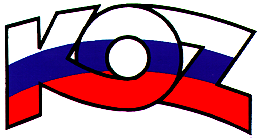 KONFEDERÁCIA ODBOROVÝCH ZVÄZOV SLOVENSKEJ REPUBLIKY			                                          Odborárske nám. č. 3, 815 70  Bratislava			Materiál na rokovanieHSR SR 14.08.2017bod 18S T A N O V I S K Ok návrhu zákona, ktorým sa mení a dopĺňa zákon č. 106/2004 Z. z. o spotrebnej dani z tabakových výrobkov v znení neskorších predpisovPopis materiáluCieľom návrhu zákona je:nastavenie zmeny systému označenia spotrebiteľského balenia cigár v prípade zmeny sadzby dane (preznačenie),úprava a doplnenie vybraných ustanovení o zábezpeke na daň,doplnenie oslobodení od dane z tabakovej suroviny a vrátenia dane z tabaku v bezdymovom tabakovom výrobku odobratých ako vzorka alebo zničených colným úradom,spresnenie a doplnenie vybraných ustanovení upravujúcich obchodovanie s tabakovou surovinou,úprava sankcií ukladaných správcom dane za daňové delikty a priestupky s prihliadnutím na závažnosť, dĺžku trvania a následky protiprávneho stavu.Stanovisko KOZ SRKOZ SR nemá k predloženému návrhu zákona pripomienky.Závery a odporúčaniaKOZ SR odporúča návrh zákona na ďalšie legislatívne konanie.